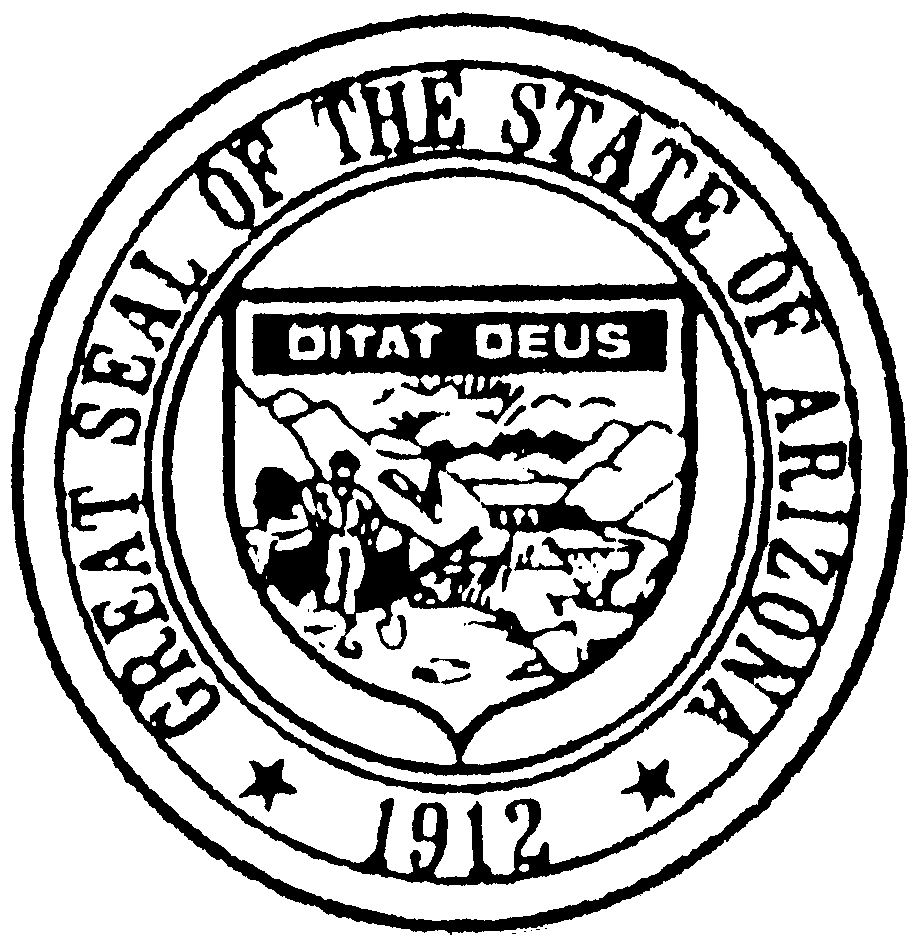 ARIZONA BOARD OF ATHLETIC TRAINING1740 West Adams Street, Suite 3407Phoenix, Arizona 85007(602) 589-6337www.at.az.govat.info@otboard.az.govREGULAR SESSION MEETING MINUTESDecember 3, 2018Board Members Present via Webex: 	Eric Freas, ATC – ChairBart Peterson, ATC – Vice-Chair Chuck Baughman, ATC – Athletic Trainer MemberJennifer Fadeley – Public Member		Cheryl Ingram	– Public MemberBoard Members Absent: 			NoneStaff Present:					Karen Whiteford – Executive DirectorLegal Staff Present via Webex:			Sabrina Khan – Assistant Attorney GeneralLocation:					1740 West Adams Street, Conference Room 1024						Phoenix, Arizona 85007CALL TO ORDER – 9:34 a.m.; Mr. Freas called the meeting to order at 9:34 a.m. ROLL CALL The following Board members were present via Webex: Eric Freas, Bart Peterson, Charles Baughman, Jennifer Fadeley, and Cheryl IngramDECLARATION OF CONFLICTS OF INTERESTThere were no conflicts of interest reported.DISCUSS, AMEND AND APPROVAL OF MINUTESRegular Session Meeting Minutes of November 5, 2018Mr. Baughman moved the Board approve the regular session meeting minutes of November 5, 2018.  Mr. Peterson seconded the motion.  The motion passed by roll call vote.Executive Sessions Meeting Minutes of November 5, 2018Mr. Baughman moved the Board approve the executive session meeting minutes of November 5, 2018.  Mr. Peterson seconded the motion.  The motion passed by roll call vote.Mr. Peterson asked why there were two executive session meeting minutes included in the Board meeting materials, but only one on the agenda.  Ms. Whiteford stated that she made a mistake by not including both in the agenda and she would include them on the January 7, 2019, meeting agenda.Regular Session Meeting Minutes of November 7, 2018Mr. Peterson moved the Board approve the special session meeting minutes of November 7, 2018. Ms. Ingram seconded the motion.  The motion passed by roll call vote.  Mr. Baughman and Ms. Fadeley abstained because they did not attend the meeting.REVIEW FUTURE BOARD MEETING SCHEDULEThere were no schedule conflicts reported.January 7, 2019 – In-personFebruary 4, 2019 – Webex March 4, 2019 – Webex REVIEW, DISCUSSION, AND POSSIBLE ACTION - COMPLAINTS, HEARINGS, INVESTIGATIONS AND COMPLIANCEInitial Review, Discussion, and Possible Action On Complaint NoneCONSENT AGENDA:  REVIEW, CONSIDERATION, AND POSSIBLE ACTION ON APPLICATIONS FOR LICENSUREMr. Baughman moved the Board approve the 4 initial applications and 15 renewal applications.  Mr. Peterson seconded the motion.  The motion passed by roll call vote.Initial Applications (4)Renewal Applications (15)REVIEW, CONSIDERATION, AND POSSIBLE ACTION ON APPLICATIONS FOR LICENSUREInitial Applications – Board Review NoneRenewal Applications – Board Review Tanya Carden, ATR-001405 – Reinstatement Mr. Baughman moved the Board approve Ms. Carden’s reinstatement application with the issuance of a confidential advisory letter.  Ms. Ingram seconded the motion.  The motion passed by roll call vote.Mr. Khan asked what the confidential advisory letter was for.  Mr. Baughman withdrew the previous motion and moved the Board approve Ms. Carden’s reinstatement application with the issuance of a confidential advisory letter for practicing four days without a license.  Ms. Fadeley seconded the motion.  The motion passed by roll call vote.Incomplete Applications: Incomplete Initial ApplicationsMr. Freas asked Ms. Whiteford if there were any concerns about the incomplete initial applications.  Ms. Whiteford stated that Kiley Mackell’s application had expired since the agenda was created.  She further stated that multiple unsuccessful attempts had been made to contact Ms. Mackell by phone and that a letter would be sent to Ms. Mackell.Incomplete Renewal ApplicationsMr. Freas asked Ms. Whiteford if there were any concerns about the incomplete renewal applications.  Ms. Whiteford stated that Mr. Petkov’s application had expired since the agenda was created.  She further stated that she believed Mr. Petkov may be out of the country.  She also stated that she would follow up with Ms. Locke to ensure she is not practicing with an expired license.REVIEW, DISCUSSION, AND POSSIBLE ACTION – BOARD BUSINESS AND REPORTSExecutive Director’s Report – Verbal Report and Discussion – No Action RequiredMs. Whiteford provided a verbal update on items 9)a)i) and 9)a)ii).  No Board action was taken.Financial Report Review of Recent Board Staff Activities Administrative Project StatusPolicies and ProceduresMs. Whiteford stated that revisions to policies and procedures was ongoing.Board Automation (eLicensing)Ms. Whiteford informed the Board that problems with the eLicensing portal resulted in applicants not being able to submit applications for approximately 10 days and that the system was brought back up on Friday, November 30.Update on Request for Exemption from RulemakingMs. Whiteford stated that she did not have an opportunity to submit the exemption in November and would submit it by the end of the week.REVIEW, DISCUSS, AND POSSIBLE ACTION REGARDING SEEKING AN EXEMPTION AND INITIATING A RULE PACKAGE TO REDUCE THE REINSTATEMENT FEE AND DUPLICATE LICENSE FEE.  Ms. Whiteford stated that the former administrative assistant had begun the research on this project, but had not completed it.  She informed the Board that Ms. Jones would take over the research and would report at the January meeting.FUTURE AGENDA ITEMSNo items were suggested for the January 2019 Board meeting.CALL TO THE PUBLICNo members of the public stepped forward to speak.ADJOURNMENTMs. Fadeley moved the Board adjourn at 9:51 a.m.  Mr. Baughman seconded the motion.  The motion passed by roll call vote.Respectfully Submitted,Karen WhitefordExecutive Director  Mr. FreasMr. PetersonMr. BaughmanMs. FadeleyMs. IngramYayXXXXXNayRecusedAbstainedAbsentMr. FreasMr. PetersonMr. BaughmanMs. FadeleyMs. IngramYayXXXXXNayRecusedAbstainedAbsentMr. FreasMr. PetersonMr. BaughmanMs. FadeleyMs. IngramYayXXXNayRecusedAbstainedXXAbsentMr. FreasMr. PetersonMr. BaughmanMs. FadeleyMs. IngramYayXXXXXNayRecusedAbstainedAbsentApplicant First NameApplicant: Last NameIntake MethodJulieGretherPortalRonaldPorterfieldPortalAlisonThompsonPortalAlixUngarettiPortalLicense NumberApplicant First NameApplicant: Last NameLicense Expiration DateApplication TypeIntake MethodATR-000839BartonAnderson1/1/2019RenewalPortalATR-000996IsraelAspericueta1/1/2019RenewalPortalATR-001151JoshuaBeaumont1/1/2019RenewalPortalATR-000858KellieBliven1/1/2019RenewalPortalATR-000729ChadBohls1/1/2019RenewalPortalATR-001348DanielGundy11/2/2018RenewalPortalATR-001339BrennenHodge11/7/2018RenewalPortalATR-001249KevinOrloski11/3/2018RenewalPortalATR-000847LindieSpargo11/5/2018RenewalPortalATR-000750NicoleSweer9/1/2018RenewalPortalATR-000110JenniferWaltrip11/1/2018RenewalPaperATR-000319GayleWeaver11/1/2018RenewalPortalATR-001683RenitaWheeler10/11/2018RenewalPortalATR-000136LaurieWhite11/1/2018RenewalPortalATR-000206JenniferWyly1/1/2019RenewalPortalMr. FreasMr. PetersonMr. BaughmanMs. FadeleyMs. IngramYayXXXXXNayRecusedAbstainedAbsentMr. FreasMr. PetersonMr. BaughmanMs. FadeleyMs. IngramYayXXXXXNayRecusedAbstainedAbsentApplicant First NameApplicant: Last NameSubmitted DateDays in Current StatusIntake MethodBrittneyKato10/30/201831PortalTung-LinLi11/21/20183PortalKileyMackell8/1/2018121PortalMariahMorrison10/6/201854PortalStephenStewart10/5/201854PortalApplicant First NameApplicant Last NameLicense NumberSubmitted DateDays in Current StatusIntake MethodLicense Expiration DateAngelLockeATR-00098610/31/201829Portal11/1/2018RumenPetkovATR-0016567/22/2018122Portal8/6/2018Mr. FreasMr. PetersonMr. BaughmanMs. FadeleyMs. IngramYayXXXXXNayRecusedAbstainedAbsent